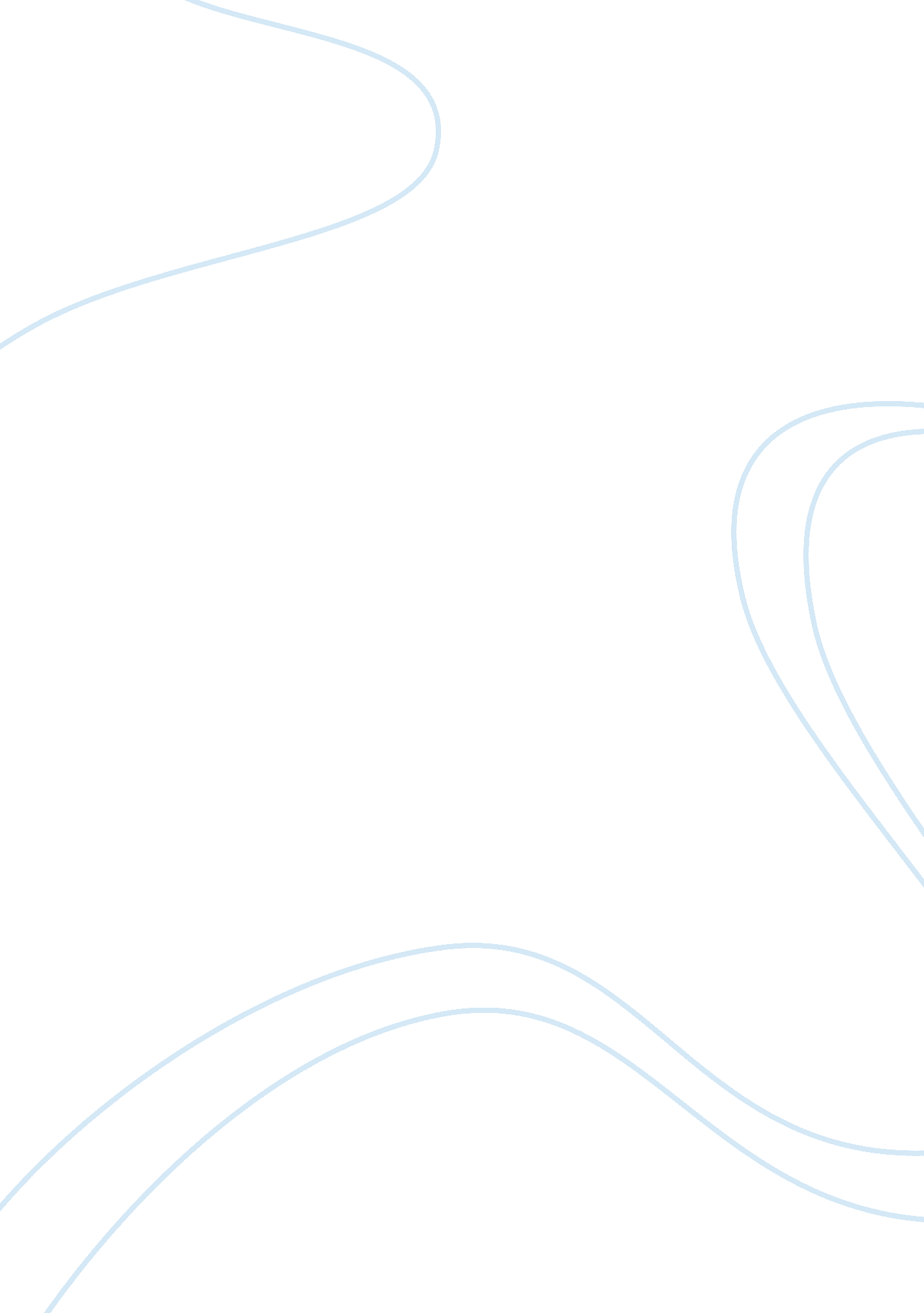 Playtime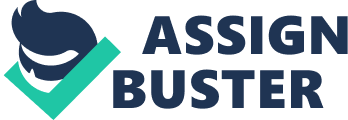 There's a scene where a Janitor comes out and Just tanks in place not knowing what to do because apparently the floor of the building is so clean that there's nothing else to clean. This shows us that their world or things they represent have to be perfect. By having a certain way to walk and the place being clean shows us that they have to representprofessionalism. As we keep watching throughout the film we hear a baby cry but we don't see him/ her. The director tries to confuse us by showing a lady that looks like a nurse caring a baby but instead she's caring some towels. But as well shows us another lady walking her back towards us pushing something that looks like a stroller but Instead it's a baggage. This wont be the first or last time he will try to confuse us. As the film moves on, we see a bunch of tours ready to be guided to their destination. Someone goes and assists them but puts them Into two straight lines to not show sloppiness. As they're walking there way out Barbara notices a dog barking but when she turns around to see where It's coming from the guy Is Just petting his baggage. As they get In the bus the director shows us another scene where Hullo looks new to the city. Hullo goes inside a building where he's supposed to search for someone. But within that search Hullo Is always getting lost or getting confused by a salesman. He studies the frames, chairs, and reflection of windows as If he has never seen those objects before. There are a lot of scenes where people are being framed and we as the audience are looking or hearing what the characters can't notice. For example as Hullo Is dating In a four glass room for the person he may speak to, we hear and see what's going around outside that glass room that he may not hear or see. As he searches for the guy we can see where he Is but Hullo can't. The reflection of the mirror confuses Hullo and leads him to different places loosing the guy again. There Is another sequence where construction workers are putting up a glass but are being framed with another glass. The people from outside are watching them as If It were to be a show These parts of the film can relate to the reading of Badly Set. Selection 4. Playtime By Janitor her back towards us pushing something that looks like a stroller but instead it's a goes and assists them but puts them into two straight lines to not show sloppiness. As they're walking there way out Barbara notices a dog barking but when she turns around to see where it's coming from the guy is Just petting his baggage. As they get in the bus the director shows us another scene where Hullo looks new to the city. That search Hullo is always getting lost or getting confused by a salesman. He studies he frames, chairs, and reflection of windows as if he has never seen those objects are looking or hearing what the characters can't notice. For example as Hullo is waiting in a four glass room for the person he may speak to, we hear and see what's the guy we can see where he is but Hullo can't. The reflection of the mirror confuses Hullo and leads him to different places loosing the guy again. There is another with another glass. The people from outside are watching them as if it were to be a show These parts of the film can relate to the reading of Baddie Set. 4, selection 4. 